О наведении порядка В текущем году сформирован республиканский план мероприятий по наведению порядка на земле в 2022 году, который утвержден Заместителем Премьер-министра Республики Беларусь Сиваком А.А. 26.01.2022                            № 06/214-30/79.С учетом внесенных предложений сформирован республиканский план мероприятий по наведению порядка на земле в 2022 году (актуализированный), который утвержден Заместителем Премьер-министра Республики Беларусь Сиваком А.А. 17.06.2022 №06/214-122/255.В рамках реализации республиканского плана мероприятий по наведению порядка на земле в 2022 году ведется системная работа по благоустройству территорий организаций всех форм собственности, улучшению их санитарного состояния, наведению надлежащего порядка на территориях.В целях благоустройства, озеленения, содержания и поддержании в надлежащем санитарном состоянии территорий (объектов) города решением Минского городского Совета депутатов от 18.03.2022 г. №374 утвержден План действий по наведению порядка и обустройству территории г. Минска на 2022 год.Комитетом в рамках осуществления контроля в части соблюдения законодательства в области охраны окружающей среды систематически проводятся контрольные мероприятия.За 12 месяцев 2022 года выявлено 1485 нарушений, проведено 300 контрольно-аналитических мероприятий. По фактам выявленных нарушений законодательства в области охраны окружающей среды в части наведения порядка на земле выдано 1432 пункта рекомендаций и предписаний, направлено 196 информационных писем, составлено 48 протоколов на сумму свыше 38 тысяч белорусских рублей, а также 370 ответственных лиц освобождены от административной ответственности с вынесением предупреждения.Среди выявленных нарушений и проблемных вопросов по-прежнему основными остаются проблемы несвоевременного принятие мер по поддержанию пользователями земельных участков надлежащего санитарного состояния территорий, несвоевременный вывоз отходов и их складирование в несанкционированных местах.С целью информирования граждан по вопросам наведения порядка на земле на постоянной основе организовано широкое освещение в СМИ вопросов связанных с наведением порядка и обустройством территории г.Минска. Вопросы, связанные с наведением порядка на земле, находятся на постоянном контроле в комитете и Минском горисполкоме.Целенаправленная работа по наведению порядка на земле и обустройству территории г. Минска будет продолжена.Контейнерная площадка возле жилого дома
№ 31 по ул. Плеханова в г. МинскеДо                                                   После        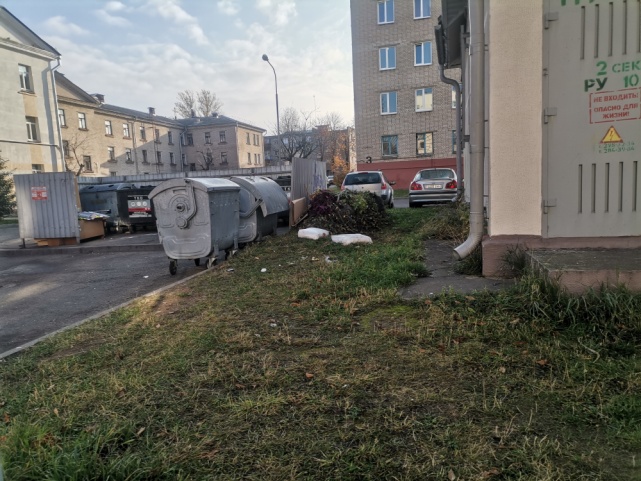 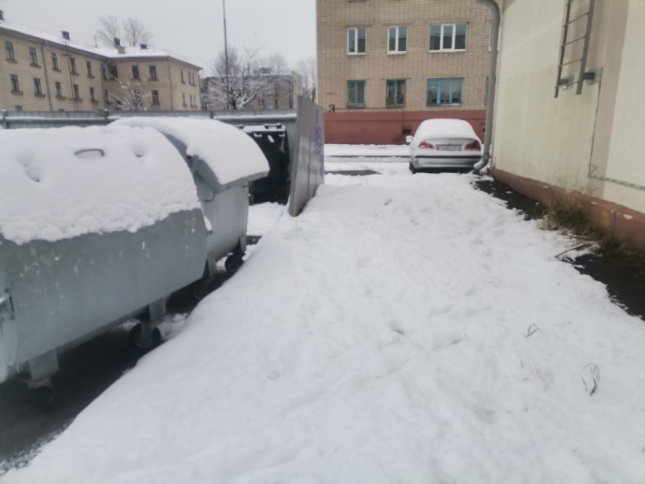 ОАО «ЗСКА», Фрунзенский район г. МинскаДо                                                    После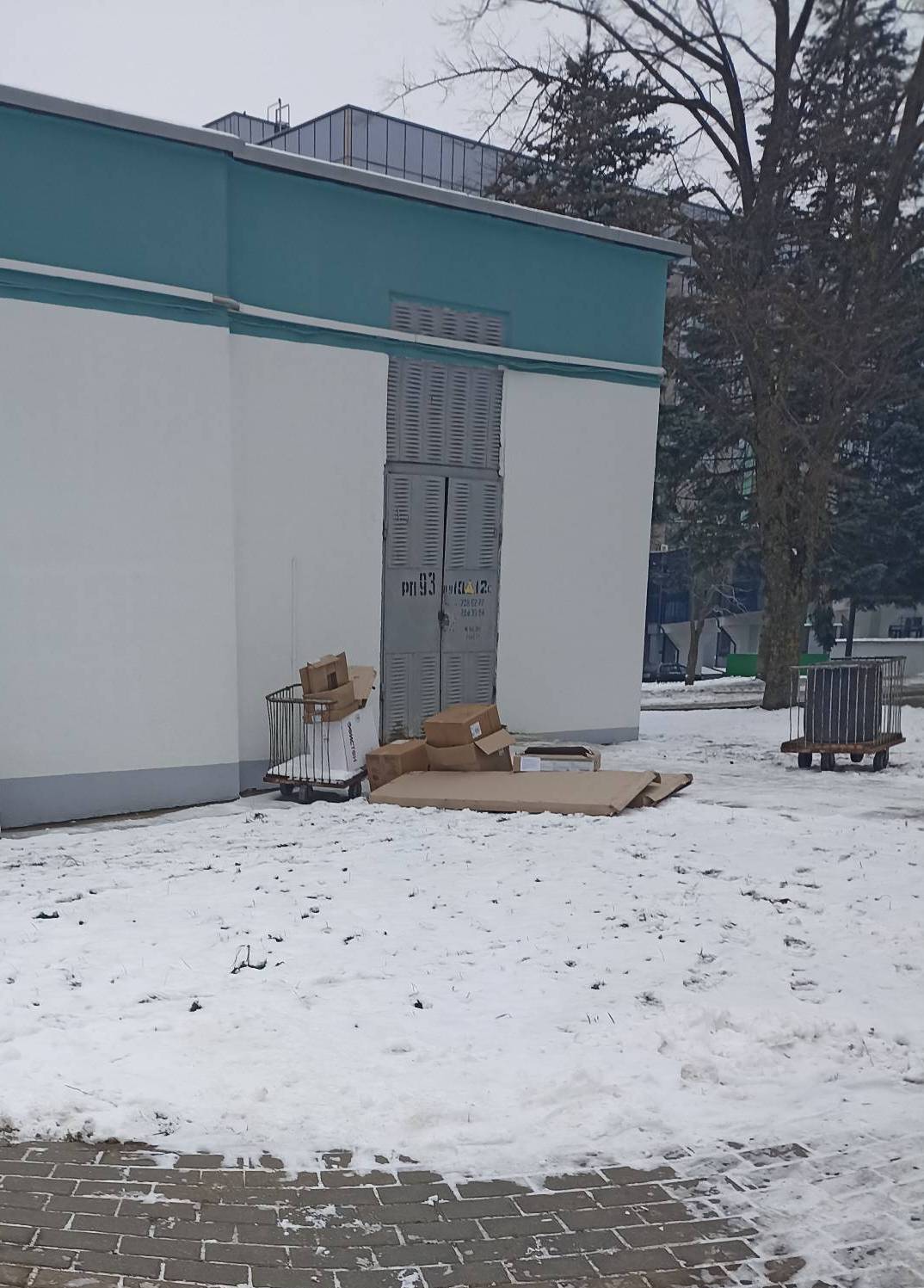 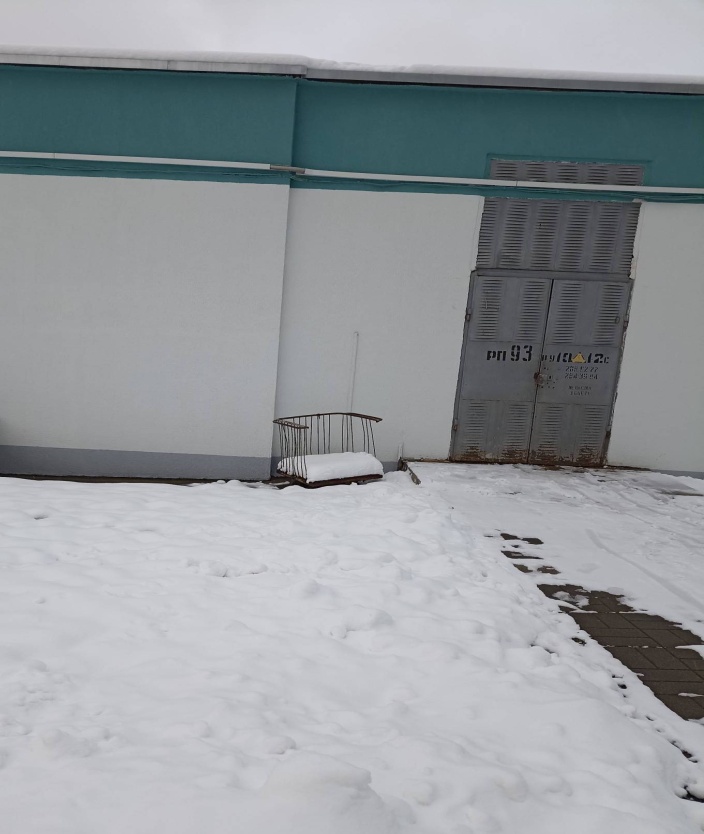 Во дворе дома № 4 по ул. Ленина в г. МинскеДо                                                        После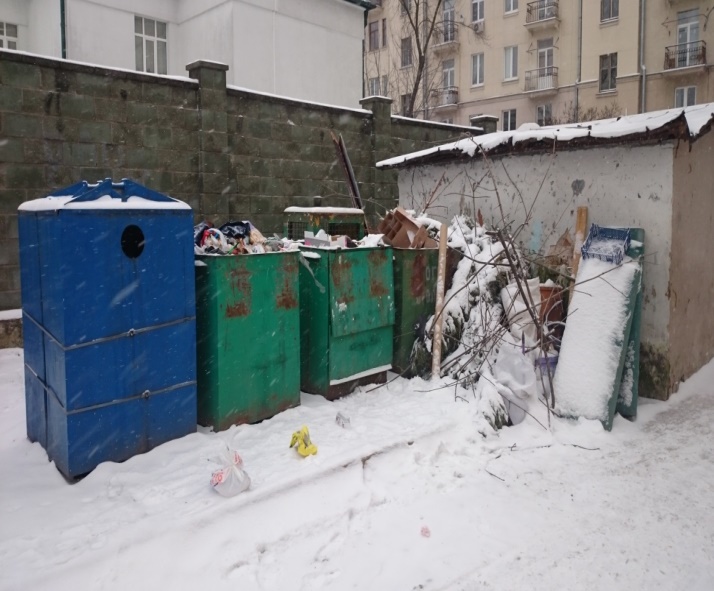 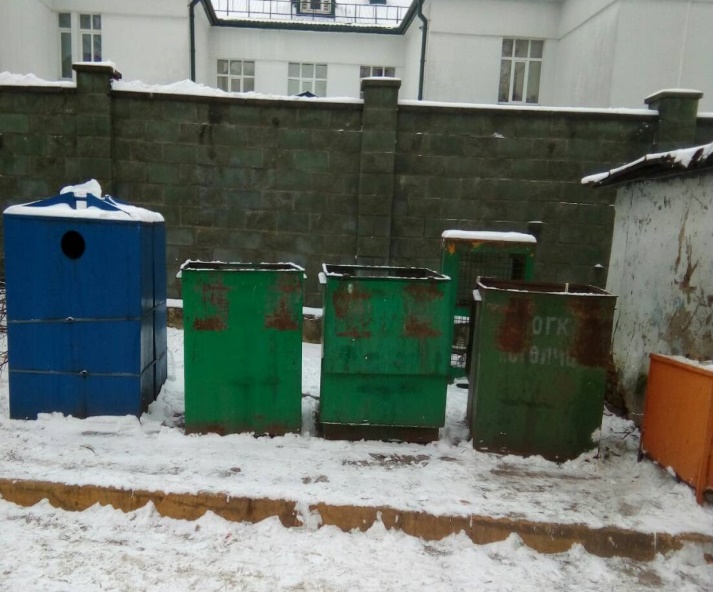 Контейнерная площадка по адресу: 
г. Минск ул. Кижеватова, 32До                                                После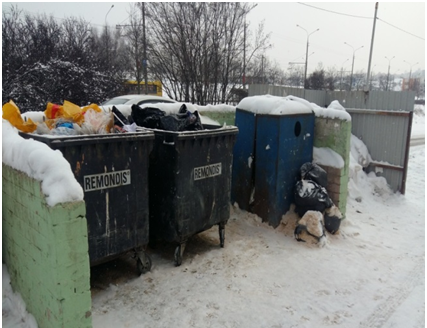 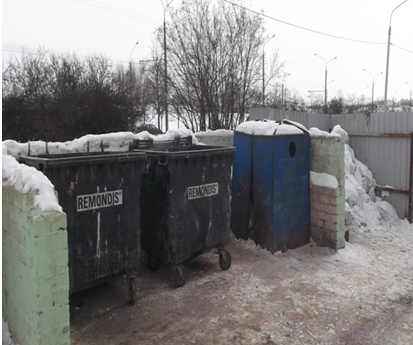 Территория общего доступа Центрального района                             г. Минска в границах ул. Нововиленская-Зацень-МКАДДо                                                 После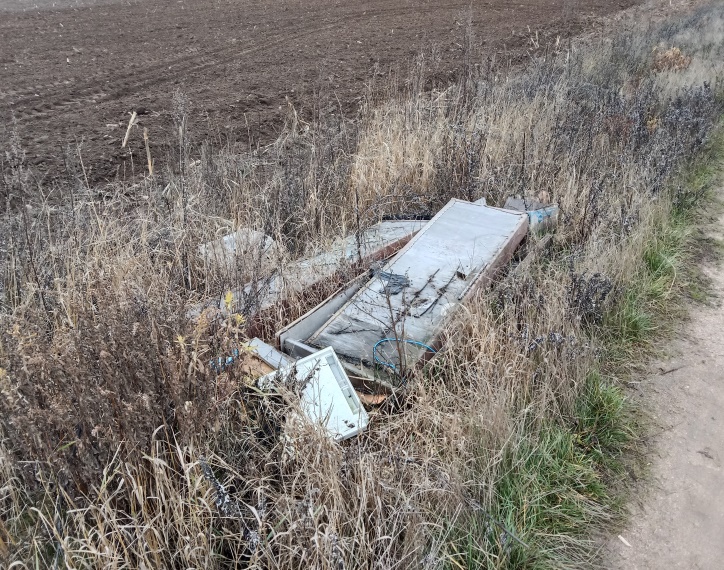 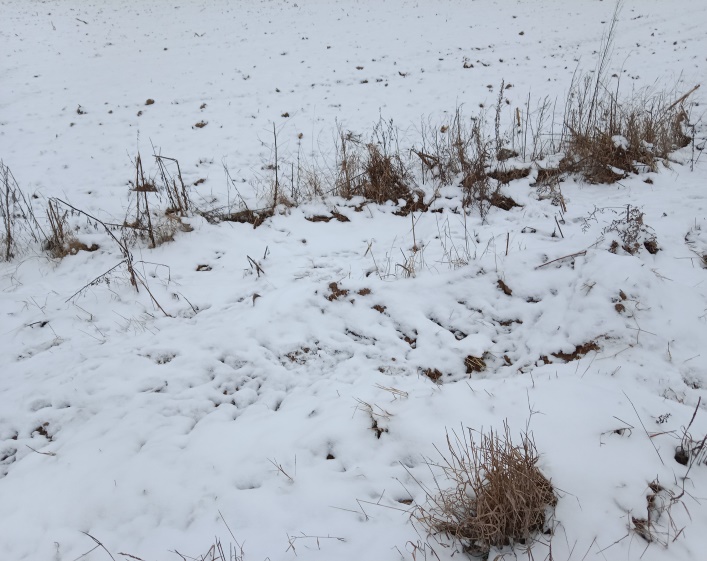 